Prvouka 1.CVyfarbi obrázok živočícha podľa toho kde žije. 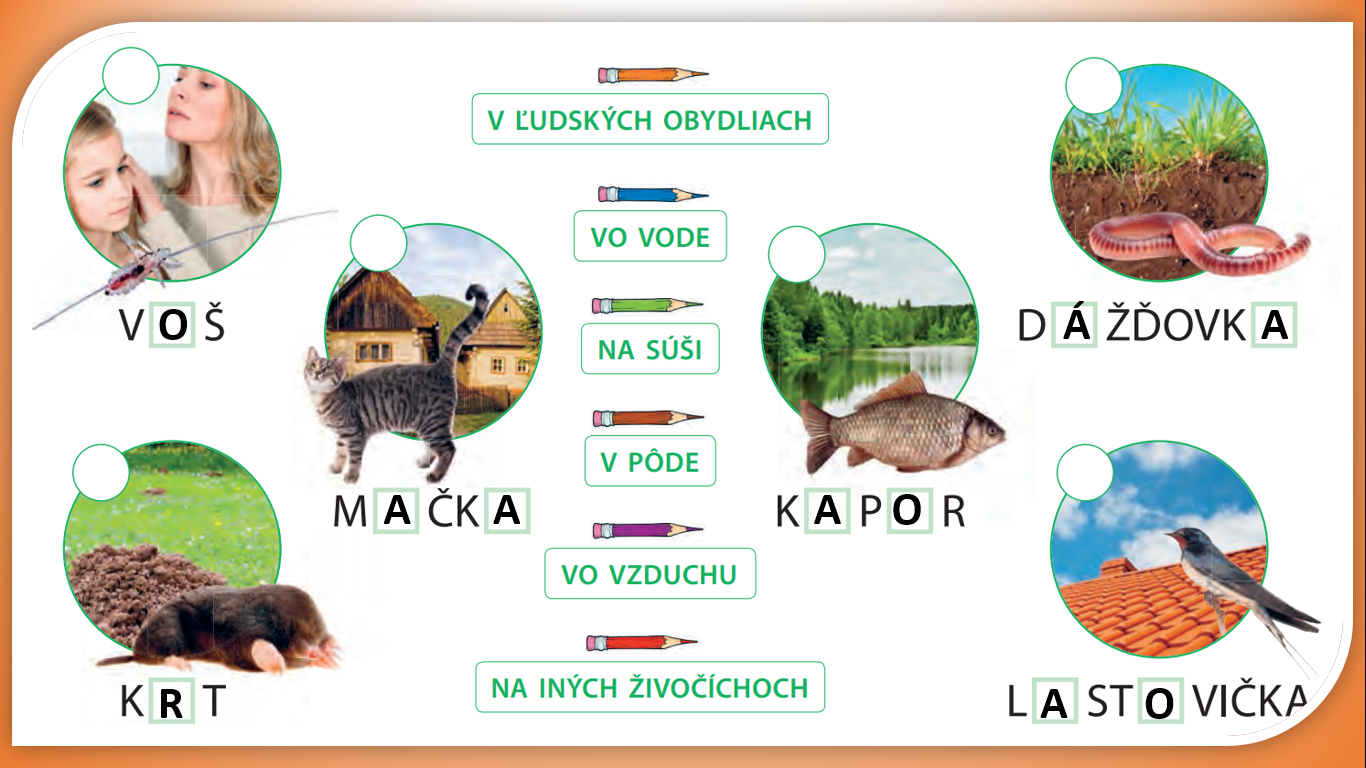 